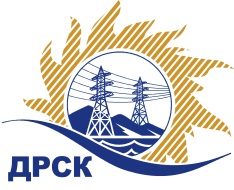 Акционерное Общество«Дальневосточная распределительная сетевая  компания»ПРОТОКОЛ № 127/МТПиР-ИЗакупочной комиссии по итогам проведения открытого электронного запроса предложений на право заключения договора на поставкуЛот № 1 Компоненты системы учета первого типа (в рамках создания АИИС КУЭ РРЭ в филиалах АО "ДРСК") (Меркурий);Лот № 3 Компоненты системы учета второго типа (в рамках создания АИИС КУЭ РРЭ в филиалах АО "ДРСК") (СЕ);Лот № 4 Компоненты системы учета пятого типа (в рамках создания АИИС КУЭ РРЭ в филиалах АО "ДРСК") (СЭТ)Закупка 161. р. 2.2.2 ГКПЗ 2017 г.ЕИС № 31604495654ПРИСУТСТВОВАЛИ: члены постоянно действующей Закупочной комиссии АО «ДРСК»  2-го уровня.ВОПРОСЫ, ВЫНОСИМЫЕ НА РАССМОТРЕНИЕ ЗАКУПОЧНОЙ КОМИССИИ: О признании запроса предложений несостоявшимся.РЕШИЛИ:По вопросу № 1:1. Признать запрос предложений несостоявшимся на основании пункта 7.8.8.2. Положения о закупке продукции для нужд АО «ДРСК», так как было подано менее двух предложений. 2.   Провести закупочную процедуру повторно.Ответственный секретарь Закупочной комиссии  2 уровня АО «ДРСК»                                                       ____________________   М.Г.ЕлисееваЧуясова Е.Г.(416-2) 397-268г. Благовещенск«23» января 2017